Supplementary dataSupplementary Table S1. Patient characteristics enrolled in our hospital. LDL, low density lipoprotein; ASA, acetylsalicylic acid; DAPT, dual antiplatelet therapy; ZES, zotarolimus-eluting stent; EES, everolimus-eluting stent; SES, sirolimus-eluting stent; PES, paclitaxel-eluting stent; BES, biolimus-eluting stent; LDA, left descending artery; LCX, left circumflex; LMT, left main trunk; RCA, right coronary artery.Supplementary Table S2. List of the MEDLINE-indexed articles from which the CAS images were extracted.Supplementary figures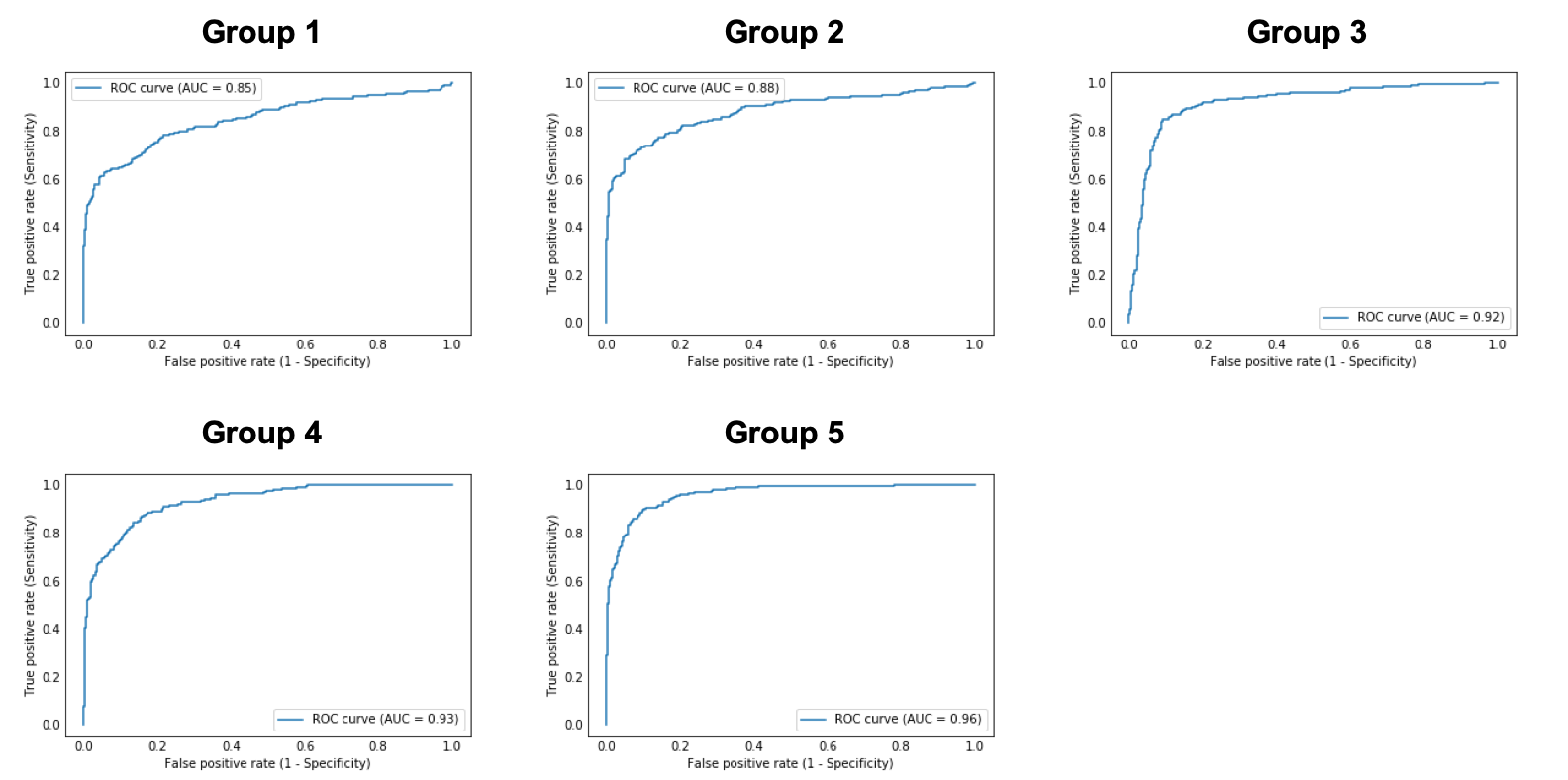 Supplementary Fig S1. ROC curves in binary classification model for red thrombus. Five validation groups were derived from 5-fold cross validation. AUC is indicated in each ROC curve.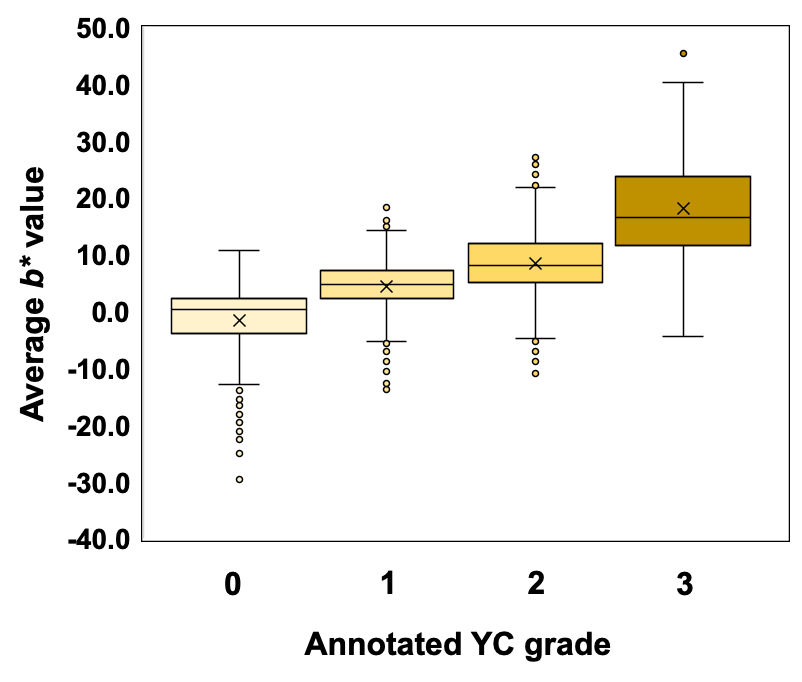 Supplementary Fig S2. Correlation between expert-annotated YC grades and b* values from the quantitative colorimetry. All images are converted from RGB data to CIELAB color space and then average b* values are calculated. The correlation coefficient between YC grades and b* values are 0.674, p<0.001.CharacteristicsTotal n = 47Male (%)32 (68)Age70.2  1.3 Coronary risk factorsCoronary risk factorsDiabetes melitus (%)24 (51)Hypertesion (%)34 (72)Dyslipidemia (%)24 (51)Smoking (%)7 (15)HbA1c, %6.4  0.1LDL, mg/dL89.2  4.2Serum creatinine, md/dL1.2  0.2MedicationASA47 (100)DAPT43 (91)Anticoagulant therapy8 (17)Statins43 (91)Drug-eluting stents (%)Drug-eluting stents (%)44 (93)ZES (%)17 (39)EES (%)14 (32)SES (%)9 (20)ZES + EES (%)2 (5)PES (%)1 (2)BES (%)1 (2)Bare metal stents (%)Bare metal stents (%)2 (4)Drug-coated balloon (%)Drug-coated balloon (%)1 (2)Stent sizeMean stent length, mm22.5  1.6Mean stent diameter, mm3.4  0.4Observed lesionObserved lesionLDA (%)24 (53)LCX (%)2 (4)LMT (%)2 (4)RCA (%)17 (38)Mean follow-up period, monthsMean follow-up period, months14.6  2.9AuthorYearJournalArticle typeStentUchida Y et al.2000Diagn Ther Endosc.Original article-Morio H et al.2000Diagn Ther Endosc.Original article-Yamada T et al.2001Jpn Heart J.Case report+Takano M et al.2001J Am Coll Cardiol.Original article-Osawa H et al.2002Jpn Heart J.Original article-Sakai S et al.2003J Am Coll Cardiol.Original article+Takano M et al.2003J Am Coll Cardiol.Original article-Nanto S et al.2003Circ J.Rapid communication+Okaatsu K et al.2004Circulation.Original article-Ohtani T et al.2005Am Heart J.Original article-Takano M et al.2005J Am Coll Cardiol.Original article-Okada M et al.2006Am J Cardiol.Case report+Oyabu J et al.2006Am Heart J.Original article+Awata M et al.2006Circ J.Original article+Takano M et al.2006Eur Heart J.Original article+Ohtani T et al.2006J Am Coll Cardiol.Original article+Kotani J et al.2006J Am Coll Cardiol.Original article+Ueda Y et al.2006J Invasive Cardiol.Original article-Takano M et al.2007Herz.Review-Ichikawa M et al.2008Int J Cardiol.Case report+Takano M et al.2008Am J Cardiol.Original article-Shinke T et al.2008Circ Cardiovasc Interv.Original article+Takano M et al.2008Circ Cardiovasc Interv.Original article+Awata M et al.2008Circulation.Original article+Kawano T et al.2008Int J Cardiol.Original article-Awata M et al.2008J Am Coll Cardiol.Original article+Honda Y et al.2008Circulation.Review+Ichikawa M et al.2009Catheter Cardiovasc Interv.Case report+Takano M et al.2009Circ J.Case report+Kawakami H et al.2009J Cardiol.Case report+Murakami D et al.2009J Cardiol.Case report+Takano M et al.2009JACC Cardiovasc Interv.Case report+Yamamoto M et al.2009Am Heart J.Original article+Yokoyama S et al.2009Circ Cardiovasc Interv.Original article+Hirayama A et al.2009Circ J.Original article-Higo T et al.2009JACC Cardiovasc Imaging. Original article+Awata M et al.2009JACC Cardiovasc Interv.Original article+Matsuoka H et al.2010J Cardiol.Case report+Nishino M et al.2010Am Heart J.Original article+Hara M et al.2010Am Heart J.Original article+Yokoyama S et al.2010Int Heart J.Original article+Hara M et al.2010JACC Cardiovasc Interv.Original article+Ueda Y et al.2010Circ J.Review-Takano M et al.2010Circ J.Review+Uchida Y et al.2010Curr Cardiovasc Imaging Rep.Review+Murakami D et l.2011J Cardiol Cases.Case report+Takano M et al.2011JACC Cardiovasc Interv.Case report+Uchida Y et al.2011JACC Cardiovasc Imaging. Letter-Yamamoto M et al.2011Am Heart J.Original article+Nishino M et al.2011Am J Cardiol.Original article+Uchida Y et al.2011Arterioscler Thromb Vasc Biol.Original article-Uchida Y et al.2011Circ J.Original article-Awata M et al.2011Circ J.Original article+Hara M et al.2011Clin Cardiol.Original article+Ozaki U et al.2011Eur Heart J.Original article-Nishio M et al.2011Heart.Original article+Uchida Y et al.2011Int Heart J.Original article-Wang Z et al.2011Int Heart J.Original article-Murakami D et al.2011J Atheroscler Thromb.Original article+Suh WM et al.2011Circ Cardiovasc Imaging.Review-Hao H et al.2011Circ J.Review-Suter MJ et al.2011JACC Cardiovasc Imaging. Review-Ichikawa M et al.2012Cardiovasc Interv Ther.Case report+Hoshi T et al.2012Catheter Cardiovasc Interv.Case report-Ikenaga H et al.2012JACC Cardiovasc Interv.Case report+Takayama T et al.2012Int J Cardiol.Letter+Chen SL et al.2012Catheter Cardiovasc Interv.Original article+Tajika K et al.2012Circ J.Original article-Uchida Y et al.2012PLoS One.Original article-Park SJ et al.2012J Am Coll Cardiol.Review+Kato K et al.2012J Nippon Med Sch.Review-Ishihara T et al.2013JACC Cardiovasc Interv.Case report+Ishihara T et al.2013Circ J.Original article-Nemoto T et al.2013Circ J.Original article+Kurihara O et al.2013Diabetes Care.Original article-Matsuo K et al.2013Heart Asia.Original article+Sawada T et al.2013Int J Cardiol.Original article+Dai K et al.2013J Cardiol.Original article+Uchida Y et al.2013PLoS One.Original article-Fujii K et al.2013Circ J.Review-Yoneyama K et al.2014Int J Cardiol.Case report+Ueda Y et al.2014J Cardiol Cases.Case report+Hao H et al.2014JACC Cardiovasc Interv.Case report-Sudo M et al.2014JACC Cardiovasc Interv.Case report+Ueda Y et al.2014JACC Cardiovasc Interv.Case report+Fujii K et al.2014JACC Cardiovasc Interv.Case report+Uchida Y et al.2014Circ J.Original article-Akazawa Y et al.2014Circ J.Original article+Ishihara T et al.2014Circ J.Original article+Inoue T et al.2014Circ J.Original article+Ishihara T et al.2015Circ J.Case report+Koga S et al.2015Int Heart J.Case report+Ito S et al.2015J Cardiol Cases.Case report+Ikenaga H et al.2015JACC Cardiovasc Interv.Case report-Kawakami R et al.2015JACC Cardiovasc Interv.Case report+Kurihara O et al.2015Atherosclerosis.Original article-Kotani J et al.2015Cardiovasc Interv Ther.Original article+Ichikawa M et al.2015Circ J.Original article+Ueda Y et al.2015JACC Cardiovasc Interv.Original article+Miyoshi T et al.2016Circ J.Case report+Nakayoshi T et al.2016Int J Cardiol.Case report+Komatsu S et al.2016JACC Cardiovasc Interv.Case report-Shibuya M et al.2016Circ J.Editorial-Mitsutake Y et al.2016Cardiovasc Interv Ther.Original article+Dai K et al.2016Circ J.Original article+Nishimoto Y et al.2016Circ J.Original article+Shimura T et al.2016Coron Artery Dis.Original article+Masawa T et al.2016Heart VesselsOriginal article+Kawai K et al.2016Int J Cardiol.Original article+Shiubuya M et al.2016Int J Cardiovasc Imaging.Original article-Kimura S et al.2016Int J Cardiovasc Imaging.Original article+Nishimoto Y et al.2016J Cardiol.Original article+Toyama Y et al.2017BMJ Case Rep.Case report-Dai K et al.2017Circ Cardiovasc Interv.Case report-Fujimura T et al.2017Circ J.Case report-Kimura S et al.2017Coron Artery Dis.Case report-Nakamura S et al.2017Coron Artery Dis.Case report+Murata N et al.2017Int Heart J.Case report-Oshita A et al.2017J Cardiol Cases.Case report-Miyoshi T et al.2017J Cardiol Cases.Case report+Uchida Y et al.2017Circ J.Original article-Ichikawa M et al.2017Int J Cardiol.Original article+Oshita A et al.2017J Cardiol.Original article-Miyoshi T et al.2017J Cardiol.Original article+Masuda S et al.2018Cardiovasc Interv Ther.Case report-Nojima Y et al.2018Circ J.Case report+Kojima K et al.2018Int Heart J.Case report-Suzuki S et al.2018JACC Cardiovasc Interv.Case report-Ishihara T et al.2018Cardiovasc Interv Ther.Original article+Kimura S et al.2018Circ J.Original article-Shibuya M et al.2018Circ J.Original article+Miyoshi T et al.2018Circ J.Original article+Sato T et al.2018Int J Cardiol Heart Vasc.Original article+Kawai K et al.2018Int J Cardiol Heart Vasc.Original article+Kitano D et al.2018J Cardiol.Original article-Yonetsu T et al.2018Korean Circ J.Review-Kawai K et al.2019J Cardiol Cases.Case report+Suzuki S et al.2019J Int Med Res.Case report+Koseki K et al.2019JACC Cardiovasc Interv.Case report-Nojima Y et al.2019Catheter Cardiovasc Interv.Original article+Ishihara T et al.2019Int J Cardiol.Original article+Suzuki S et al.2019Int J Cardiovasc Imaging.Original article+